Orarul consultațiilor și recuperării absențelor a studenților  anului IV, Medicină 1, anul universitar 2023-2024, semestrul de toamnă.Extras din procesul verbal nr.1 al ședinței catedrei din 24 august 2023Absențele se recuperează cu permisiunea din decanatRugăm în  prealabil să vă înscrieți pentru recuperarea absențelor la profesorul responsabil, în zilele și orele menționate în tabel.Șef subdiviziune Disciplina Cardiologie SCM „Sfînta Treime”, prof. univ., dr.hab.șt.med.      Livi Grib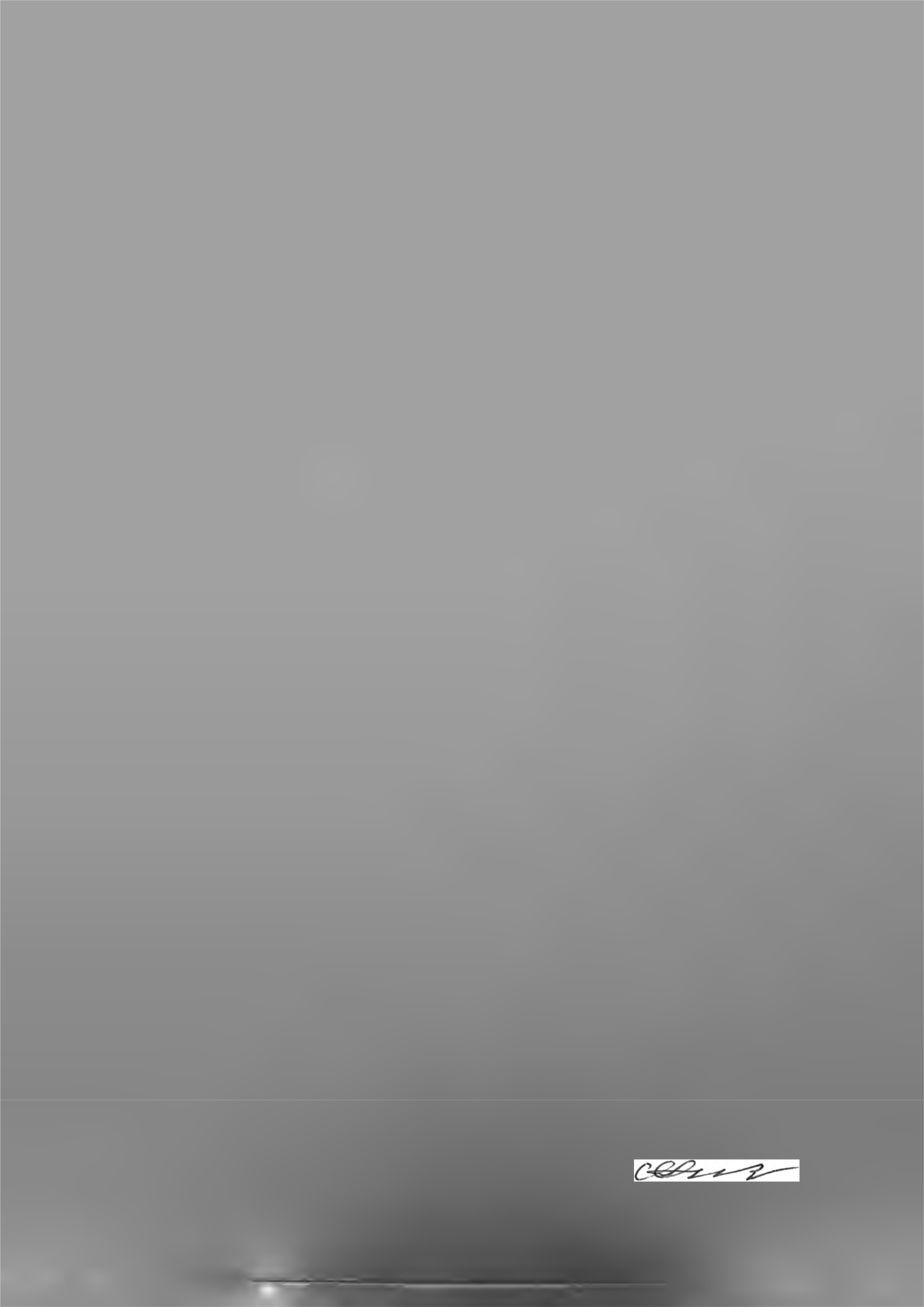 Șef studii, conf. univ., dr.șt.med.			              Alexandra Grejdieru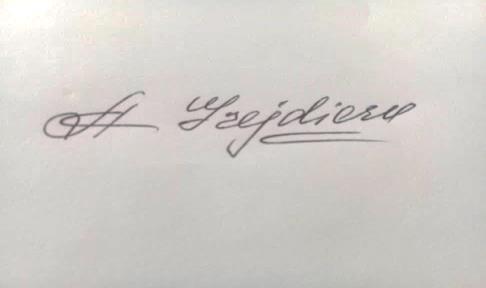 n d/rziua săptămâniiProfesorule-mailIncinta1.Luni1500 - 1700Conf. univ. d.ș.m. Alexandra GrejdieruConf. univ. d.ș.m. Romeo Grăjdierualexandra.grejdieru@usmf.mdromeo..grajdieru@usmf.mdSCM „Sfânta Treime”2.Marți1500 - 1700Conf. univ. d.h.ș.m. Lucia Mazur-NicoriciAsist. univ. Lilia Purteanulucia.mazur@usmf.mdlilia.purteanu@usmf.mdInstitutul de CardiologieSCM „Sfânta Treime”3.Miercuri1500 - 1700Conf. univ. d.ș.m. Angela Tcaciucangela.tcaciuc@usmf.mdSCM „Sfânta Treime”4.Joi1500 - 1700Conf. univ. d.ș.m. Snejana Vetrilăsnejana.vetrila@usmf.mdInstitutul de Cardiologie5.Vineri1500 - 1700Conf. univ. d.ș.m. Elena SamohvalovConf. univ. d.ș.m. Silvia Filimonelena.samohvalov@usmf.mdsilvia.filimon@usmf.mdSCM „Sfânta Treime”